Grundschule Karl-Kreuter-SchuleAm Brückelgraben 91		67071 Ludwigshafen a. Rh.Tel.: 0621 / 504 – 422510	Fax: 0621 / 504 – 422598	E-Mail: info@kks-lu.de 	Homepage: http://kks-lu.de_________________________________________________________________________März 2021Ganztagsschule Schuljahr 2021/2022Wir suchen: 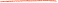 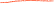 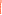 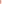 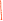 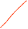 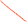 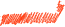 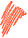 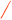 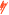 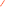 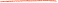 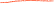 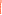 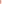 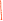 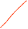 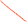 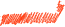 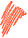 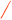 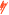 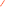 Leiter/Innen für Arbeitsgemeinschaften auf Honorarbasis z.B. für ...Sport			• Basteln Computer		• Schulgarten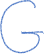 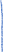 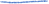 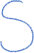 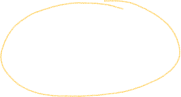 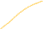 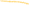 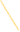 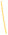 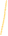 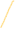 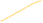 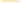 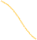 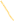 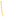 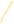 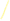 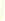 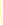 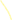 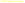 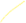 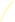 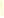 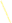 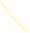 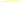 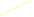 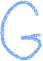 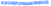 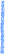 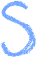 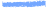 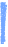 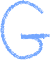 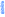 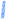 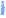 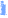 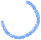 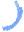 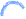 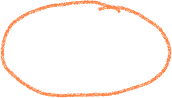 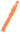 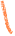 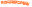 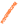 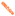 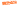 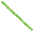 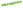 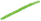 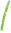 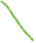 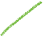 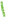 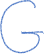 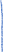 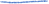 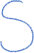 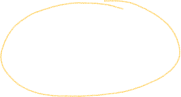 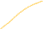 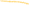 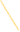 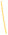 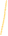 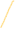 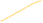 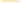 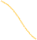 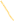 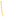 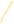 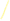 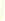 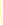 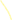 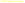 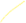 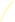 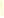 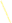 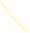 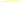 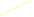 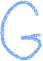 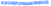 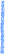 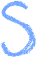 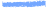 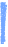 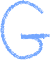 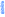 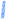 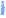 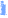 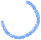 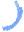 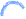 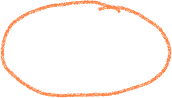 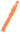 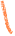 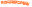 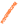 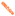 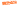 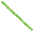 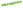 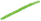 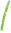 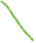 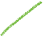 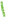 Kunst			• …Musik		AG-Zeiten: Mittwoch:				13.00 – 16.00 UhrDen Bewerber erwartet: leistungsgerechte BezahlungInteressiert? Melden Sie sich bei uns für weitere Informationen bzw. schicken Sie eine kurze Bewerbung mit Lebenslauf, gerne auch per Mail.Mit freundlichen GrüßenGabriele Bettag					Katharina KnochRektorin						GTS-Koordinatori